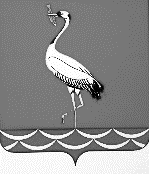 АДМИНИСТРАЦИЯ ЖУРАВСКОГО СЕЛЬСКОГО ПОСЕЛЕНИЯКОРЕНОВСКОГО РАЙОНАПОСТАНОВЛЕНИЕот 17.06.2016 										    № 109станица ЖуравскаяО порядке поступления обращений и заявлений, являющихся основаниями для проведения заседания Комиссии по соблюдению требований к служебному поведению муниципальных служащих и урегулированию конфликта интересов на муниципальной службе в администрации Журавского сельского поселения Кореновского районаВ соответствии с Федеральным законом от 25 декабря 2008 года № 273-ФЗ «О противодействии коррупции», подпунктом «б» пункта 14 Положения о комиссии по соблюдению требований к служебному поведению муниципальных служащих и урегулированию конфликта интересов на муниципальной службе в администрации Журавского сельского поселения Кореновского района, утвержденного постановлением администрации Журавского сельского поселения Кореновского района  от 15.04.2016 № 81,                п о с т а н о в л я ю:1. Утвердить:1.1. Порядок поступления обращения гражданина, замещавшего в администрации Журавского сельского  поселения Кореновского района должность муниципальной службы, включенную в перечень должностей, предусмотренные статьей 12 Федерального закона  от 25 декабря 2008 года                 № 273-ФЗ «О противодействии коррупции», утвержденного нормативным правовым актом администрации Журавского сельского поселения Кореновского района, о даче согласия на замещение должности в коммерческой или некоммерческой организации либо на выполнение работы на условиях гражданско-правового договора в коммерческой или некоммерческой организации, если отдельные функции по муниципальному управлению этой организацией входили в его должностные (служебные) обязанности, до истечения двух лет со дня увольнения с муниципальной службы (приложение №1).1.2. Порядок поступления заявления от лица, замещающего должность муниципальной службы в администрации Журавского сельского поселения Кореновского района о невозможности по объективным причинам представить сведения о доходах, об имуществе и обязательствах имущественного характера своих супруги (супруга) и несовершеннолетних детей (приложение № 2).22. Общему отделу администрации Журавского сельского поселения Кореновского района (Шапошник) обнародовать настоящее постановление в установленных местах и разместить на официальном сайте органов местного самоуправления Журавского сельского поселения Кореновского района в сети Интернет.3. Постановление вступает в силу после его официального обнародования.Глава Журавскогосельского поселения Кореновского района                                  				    И.В. Солодовник3ЛИСТ СОГЛАСОВАНИЯпроекта постановления администрации Журавского сельского поселения Кореновского района от 17.06.2016 № 109 «О порядке поступления обращений и заявлений, являющихся основаниями для проведения заседания Комиссии по соблюдению требований к служебному поведению муниципальных служащих и урегулированию конфликта интересов на муниципальной службе в администрации Журавского сельского поселения Кореновского района»Проект подготовлен и внесен:Общим отделом администрации Журавского сельского поселения Кореновского района начальник отдела                                                                            Т.И. ШапошникПроект согласован:Ведущий специалист общего отдела администрации Журавского сельского поселения Кореновского района                                                   В.С. РублевскаяПОРЯДОК поступления обращения гражданина, замещавшего в администрации Журавского сельского  поселения Кореновского района должность муниципальной службы, включенную в перечень должностей, предусмотренные статьей 12 Федерального закона  от 25 декабря 2008 года  № 273-ФЗ «О противодействии коррупции», утвержденного нормативным правовым актом администрации Журавского сельского поселения Кореновского района, о даче согласия на замещение должности в коммерческой или некоммерческой организации либо на выполнение работы на условиях гражданско-правового договора в коммерческой или некоммерческой организации, если отдельные функции по муниципальному управлению этой организацией входили в его должностные (служебные) обязанности, до истечения двух лет со дня увольнения с муниципальной службы 1. Обращение о даче согласия на замещение должности в коммерческой или некоммерческой организации либо на выполнение работы на условиях гражданско-правового договора в коммерческой или некоммерческой организации, если отдельные функции по муниципальному управлению этой организацией входили в его должностные (служебные) обязанности (далее- обращение) подается гражданином, замещавшим в администрации Журавского сельского  поселения Кореновского района (далее - администрация Журавского сельского  поселения Кореновского района, должность муниципальной службы, включенную в перечень должностей, предусмотренные статьей 12  Федерального закона от 25 декабря 2008 года № 273-ФЗ                                           «О противодействии коррупции», утвержденного нормативным правовым актом администрации Журавского сельского  поселения Кореновского района,  если отдельные функции по муниципальному управлению этой организацией входили в его должностные (служебные) обязанности, до истечения двух лет со дня увольнения с муниципальной службы в администрации Журавского сельского  поселения Кореновского района.2. Обращение подается в общий отдел либо отдел администрации Журавского сельского  поселения Кореновского района, где гражданин2ранее замещал должность муниципальной службы по форме, согласно приложению к настоящему Порядку.3. Обращение может быть подано муниципальным служащим, планирующим свое увольнение с муниципальной службы в администрации Журавского сельского  поселения Кореновского района.4. Обращение, поступившее в общий отдел, регистрируется в тот же день в установленном порядке в журнале регистрации информации, содержащей основания для проведения заседания комиссии по соблюдению требований к служебному поведению муниципальных служащих и урегулированию конфликта интересов на муниципальной службе в администрации Журавского сельского  поселения Кореновского района.5. В обращении указываются: фамилия, имя, отчество гражданина, дата его рождения, адрес места жительства, замещаемые должности в течение последних двух лет до дня увольнения с муниципальной службы, наименование, местонахождение коммерческой или некоммерческой организации, характер ее деятельности, должностные (служебные) обязанности, исполняемые гражданином во время замещения им должности муниципальной службы, функции по муниципальному управлению в отношении коммерческой или некоммерческой организации, вид договора (трудовой или гражданско-правовой), предполагаемый срок его действия, сумма оплаты за выполнение (оказание) по договору работ (услуг). 6. Должностными лицами общего отдела осуществляется рассмотрение обращения, по результатам которого подготавливается мотивированное заключение по существу обращения с учетом требований статьи 12  Федерального закона  от   25 декабря 2008 года   № 273-ФЗ «О противодействии коррупции».7. При подготовке мотивированного заключения по результатам рассмотрения уведомления должностные лица общего отдела имеют право проводить собеседование с муниципальным служащим, представившим уведомление, получать от него письменные пояснения, а глава муниципального образования (представители нанимателя (работодатели)) могут направлять в установленном порядке запросы в государственные органы, органы местного самоуправления и заинтересованные организации. 8. Обращение, мотивированное заключение и другие материалы в течение семи рабочих дней со дня поступления обращения представляются председателю комиссии по соблюдению требований к служебному поведению и урегулированию конфликта интересов на муниципальной службе в администрации Журавского сельского  поселения Кореновского района                              (далее – комиссия). В случае направления запросов обращение, заключение и другие материалы представляются председателю комиссии в течение 45 дней со дня поступления уведомления. Указанный срок может быть продлен, но не более чем на 30 дней.9. Комиссия рассматривает обращение, мотивированное заключение и другие материалы и принимает по ним решения в порядке, установленном 3Положением о комиссии по соблюдению требований к служебному поведению муниципальных служащих и урегулированию конфликта интересов на муниципальной службе в администрации Журавского сельского  поселения Кореновского района, утвержденным нормативным правовым актом администрации.Глава Журавскогосельского поселения Кореновского района                                  				    И.В. СолодовникПРИЛОЖЕНИЕк Порядку поступления обращения гражданина, замещавшего в администрации Журавского сельского поселения Кореновского района должность муниципальной службы, включенную в перечень должностей, предусмотренные статьей 12 Федерального закона  от 25 декабря 2008 года   № 273-ФЗ «О противодействии коррупции», утвержденного нормативным правовым актом администрации Журавского сельского поселения Кореновского района, о даче согласия на замещение должности в коммерческой или некоммерческой организации либо на выполнение работы на условиях гражданско-правового договора в коммерческой или некоммерческой организации, если отдельные функции по муниципальному управлению этой организацией входили в его должностные (служебные) обязанности, до истечения двух лет со дня увольнения с муниципальной службы	ОБРАЩЕНИЕПрошу дать согласие на замещение должности на основании трудового договора/ выполнении работ на условиях гражданско-правового договора____________________________________________________________________(нужное указать)в ________________________________________________________________________________________________________________________________________________________________________________________________________________________________________________________________________  (наименование, местонахождение коммерческой (некоммерческой) организации, характер ее деятельности)так как отдельные функции по муниципальному управлению этой организацией входили в мои должностные обязанности, а именно:________________________________________________________________________________________________________________________________________   (перечислить вышеуказанные функции)	Должностные (служебные) обязанности, исполняемые мной во время замещения должности муниципальной службы                     ____________________________________________________________________:	(наименование должности)_______________________________________________________________._______________________________________________________________.__________________________________________________________ и т.д.В течение последних двух лет со дня увольнения замещал (-а) следующие должности:___________________________________________________________________ . (перечислить замещаемые должности)Предполагаемый срок действия договора ________________________________ .Сумма оплаты за выполнение (оказание) работ (услуг) по гражданско-правовому договору составит ________________________________________ .*								 (указать сумму)__________________      _________________________________________(дата)	(подпись, расшифровка подписи)Обращение  зарегистрировано:регистрационный номер          ______________   ;дата регистрации    «___» __________________ 20 __ г.*Заполняется в случае обращения о даче согласия на выполнение работ (оказания услуг) на условиях гражданско-правового договора.Глава Журавскогосельского поселения Кореновского района                                  				    И.В. СолодовникПРИЛОЖЕНИЕ №2УТВЕРЖДЕНпостановлением администрацииЖуравского сельского поселенияКореновского районаот 17.06.2016 № 109ПОРЯДОК поступления заявления от лица, замещающего должность муниципальной службы в администрации Журавского сельского  поселения Кореновского района о невозможности по объективным причинам представить сведения о доходах, об имуществе и обязательствах имущественного характера своих супруги (супруга) и несовершеннолетних детей1. Настоящий порядок распространяется на лиц, замещающих должности муниципальной службы в администрации Журавского сельского  поселения Кореновского района  (далее – администрация Журавского сельского  поселения Кореновского района), включенных в Перечень должностей муниципальной службы в администрации Журавского сельского  поселения Кореновского района, при назначении на которые граждане и при замещении которых муниципальные служащие обязаны представлять сведения о своих доходах, об имуществе и обязательствах имущественного характера, а также сведения о доходах, об имуществе и обязательствах имущественного характера своих супруги (супруга) и несовершеннолетних детей, утвержденный нормативным правовым актом  администрации Журавского сельского  поселения Кореновского района.2. Заявление о невозможности по объективным причинам представить сведения о доходах, об имуществе и обязательствах имущественного характера своих супруги (супруга) и несовершеннолетних детей  (далее – заявление) подается в  общий отдел администрации Журавского сельского  поселения Кореновского района,  по форме, согласно приложению к настоящему Порядку.3. Заявление, поступившее в общий отдел регистрируется в тот же день в установленном порядке в журнале регистрации информации, содержащей основания для проведения заседания комиссии по соблюдению требований к служебному поведению муниципальных служащих и урегулированию конфликта интересов на муниципальной службе в администрации Журавского сельского  поселения Кореновского района.        4. Заявление в течение семи рабочих дней со дня поступления представляются председателю комиссии по соблюдению требований к служебному поведению и урегулированию конфликта интересов на муниципальной службе в администрации Журавского сельского  поселения Кореновского района (далее –комиссия).26. Заседание комиссии по рассмотрению заявления, как правило, проводится не позднее одного месяца со дня истечения срока, установленного для представления сведений о доходах, об имуществе и обязательствах имущественного характера.7. Комиссия рассматривает заявление и другие материалы и принимает по ним решения в порядке, установленном Положением о комиссии по соблюдению требований к служебному поведению муниципальных служащих и урегулированию конфликта интересов на муниципальной службе в администрации Журавского сельского  поселения  Кореновского района, утвержденным нормативным правовым актом администрации Журавского сельского  поселения Кореновского района.Глава Журавскогосельского поселения Кореновского района                                  				      И.В. СолодовникЗаявлениео невозможности по объективным причинам представитьсведения о доходах, об имуществе и обязательствахимущественного характера своих супруги (супруга) и несовершеннолетних детейЯ, _______________________________________________________________________                                               (Ф.И.О., наименование должности)сообщаю, что не имею возможности представит сведения о доходах, об имуществе и обязательствах имущественного характера своих супруги (супруга), несовершеннолетних детей____________________________________________________________________(Ф.И.О. супруги (супруга), несовершеннолетних детей) (указывается нужное)по объективным причинам ___________________________________________________________________________________________________________________________________(указывается конкретная причина (ы) непредставления сведений)  К заявлению прилагаю следующие дополнительные материалы (в случае наличия):        ___________________________________________________________________________ .__________________      ______________________________________________________(дата)	(подпись, расшифровка подписи)Заявление  зарегистрировано:регистрационный номер          ______________   ;дата регистрации    «___» __________________ 20 __ г.Глава Журавскогосельского поселения Кореновского района                                  				       И.В. СолодовникПРИЛОЖЕНИЕ №1УТВЕРЖДЕНпостановлением администрацииЖуравского сельского поселенияКореновского районаот 17.06.2016 № 109В __________________________________________________________________(указывается кадровое подразделение)гражданина _________________________________________________________________________,(Ф.И.О., дата рождения)проживающего (-ей) по адресу: __________________________________________________________________________________________________________(должность, Ф.И.О. лица, зарегистрировавшего обращение)_________________________________(подпись лица, зарегистрировавшего обращение)ПРИЛОЖЕНИЕк Порядку поступления заявления муниципального служащего администрации Журавского сельского поселения Кореновского района о невозможности по объективным причинам представить сведения о доходах, об имуществе и обязательствах имущественного характера своих супруги (супруга) и несовершеннолетних детейВ __________________________________________________________________(указывается кадровое подразделение)______________________________________________________________________________________________________ (Ф.И.О., должность)__________________________________(должность, Ф.И.О. лица, зарегистрировавшего заявление)_________________________________(подпись лица, зарегистрировавшего заявление)